ACE Foundation ALL-STARS SPONSORSHIP FORM 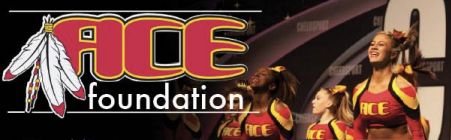 __________________________________________(Sponsor’s Name) HAS CONTRIBUTED $______________________ TOWARDS _________________________________________ (Athlete’s Name)’s 2023-2024 ACE ALL-STAR COMPETITION CHEERLEADING SEASON FEES Thank you for choosing to sponsor one of our athletes for the 2023-2024 All-Star Season. You may contribute any dollar amount as a sponsor, however, sponsoring at the following level will qualify you as a sponsor to be listed on our Sponsorship T-shirt for this Competition Season – May 2023 – April 2024. These shirts will be worn by our all-star teams for advertisement throughout the season. Sponsorship – Minimum of $100 Sponsorship Our FEIN for your 2023 accounting records is 46-3629757 Please list how you would like your name listed on our t-shirt. (COMPANY NAME)_______________________________________________ Make payments to ACE Foundation Bring the payment and this form to the location pertaining to athlete: • ACE of MS Gulf Coast: 329 First St N. - Wiggins, MS 39577